О подготовке и проведении новогоднихпраздничных мероприятий	 В целях реализации муниципальной политики в области социально-культурной деятельности, в соответствии с планом мероприятий муниципальной программы «Создание условий для духовно-культурного развития граждан Алданского района на 2016-2020 гг.», утвержденной постановлением главы МО «Алданский район» № 675п от 26.11.2015 г., постановляю:                1. Провести с 25 декабря 2017 года по 08 января 2018 года новогодние праздничные мероприятия на территории МО «Алданский район».              2. Утвердить состав организационного комитета по подготовке и проведению новогодних праздничных мероприятий, согласно приложению № 1 к настоящему постановлению.              3. Главам поселений МО «Алданский район» рекомендовать:              3.1. Создать организационные комитеты по подготовке и проведению новогодних праздничных мероприятий на территории поселений.              3.2. Организовать мероприятия по праздничному оформлению улиц, скверов, площадей, строительству снежных городков, горок, установки ёлок.              3.3. Организовать проведение конкурса на лучшее оформление территории среди предприятий, учреждений, организаций, индивидуальных предпринимателей.              3.4. Принять нормативно-правовые акты об усилении мер пожарной безопасности в период новогодних праздничных мероприятий.              4. МКУ «Департамент образования» МО «Алданский район» (Е.И. Хрущ):              4.1. Обеспечить контроль организации занятости учащихся в период зимних каникул, обратить особое внимание на детей из неблагополучных семей, группы риска, детей с ограниченными возможностями здоровья.              4.2. Обеспечить участие детских творческих коллективов образовательных учреждений Алданского района в новогодних праздничных мероприятиях.              4.3.Установить образовательным учреждениям квоты на распределение пригласительных билетов для участия в новогоднем праздничном мероприятии «Ёлка Главы района» школьникам, добившимся значительных результатов в обучении, исходя из численности обучающихся.               5.МУ «Управление культуры и искусства Алданского района» (А.Л. Помалейко):               5.1.Составить план новогодних праздничных мероприятий, запланированных на территории МО «Алданский район» в период с 25 декабря 2017 года по 08 января 2018 года.               5.2. Организовать и провести новогоднее праздничное мероприятие «Ёлка Главы района»  25 декабря 2017 года в 12.00 и 15.00 часов  во Дворце культуры города Алдан.               5.3. Оплатить расходы на организацию и проведение новогоднего мероприятия «Ёлка Главы района» за счет средств муниципальной программы «Создание условий для духовно-культурного развития граждан Алданского района на 2016-2020 гг.», предусмотренных на реализацию задача 1, мероприятие 1.               5.4. Осуществить контроль организации праздничных мероприятий за учреждениями культуры Алданского района                6. МКУ «Центр семейного устройства для детей-сирот, детей, оставшихся без попечения родителей, и детей оказавшихся в трудной жизненной ситуации» МО «Алданский район» (Н.С. Миронов) рекомендовать: организовать участие в новогоднем мероприятии «Ёлка Главы района» задействованных воспитанников.                 7. Главе МО «Поселок Нижний-Куранах» (Потапов Е.Е.) рекомендовать: организовать участие детских творческих коллективов в новогодних праздничных мероприятиях.                 8. Главе МО «Беллетский эвенкийский национальный наслег» (Прокопьеву Н.Д.) рекомендовать: организовать участие народного танцевального коллектива «Эннэкэн» в новогоднем мероприятии «Ёлка Главы района».                 9. Руководителям предприятий, учреждений и организаций Алданского района рекомендовать:                 9.1. Создать организационные комитеты по подготовке к проведению новогодних праздничных мероприятий.                 9.2. Организовать мероприятия по строительству снежных городков, горок, установке ёлок, украшению своих территорий.                 10. ГУ «1-ый отряд Федеральной противопожарной службы по РС (Я)» (А.В. Строев) рекомендовать: усилить контроль по соблюдению мер пожарной безопасности во время проведения новогодних праздничных мероприятий. Вечерних салютов, праздничных гуляний на территории МО «Алданский район» согласно заявкам глав поселений.                 11. ОВД по Алданскому району (А.Н. Осадчий) рекомендовать:                 11.1. Обеспечить безопасность и правопорядок на улицах, местах массовых гуляний во время проведения новогодних праздничных мероприятий на территории МО «Алданский район», согласно заявкам глав поселений.                  11.2. Обеспечить безопасность и правопорядок во время проведения новогоднего праздничного мероприятия «Ёлка Главы района» 25 декабря 2017 года во Дворце культуры города Алдан с 12.00 до 17.00 часов.                 12. Территориальное отделение Управление Роспотребнадзора по РС (Я) в Алданском районе (А.В. Селютин) рекомендовать:                 12.1.Организовать надзор соблюдения санитарно-гигиенических, противоэпидемиологических норм и требований во время проведения мероприятия «Ёлка Главы района» 25 декабря 2017 года.                 12.2.Организовать контроль соблюдения санитарно-гигиенических, противоэпидемиологических норм и требований во время проведения новогодних мероприятий согласно заявкам глав поселений.                 13. ГБУ РС (Я) «АЦРБ» (главный врач И.С. Иванов) рекомендовать:                 13.1. Ввести режим повышенной готовности по медицинскому обслуживанию населения в период проведения новогодних праздничных мероприятий.                 13.2. Организовать карету скорой помощи и медицинский персонал, оснащенную всеми необходимыми медицинскими препаратами, для оказания первой медицинской помощи  в день проведения «Ёлки Главы района» 25 декабря 2017 года во Дворце культуры города Алдан и новогодних праздничных мероприятий, согласно заявкам глав поселений.                  14. Руководителям средств массовой информации (О.В. Жукова, Р.О. Павлов, Е.В. Лейкина) рекомендовать: организовать публикацию материалов и освещение новогодних мероприятий, проводимых на территории МО «Алданский район».                  15. Опубликовать настоящее постановление в средствах массовой информации, разместить на официальном сайте МО «Алданский район».                   16. Контроль исполнения настоящего постановления возложить на заместителя главы администрации МО «Алданский район» по социальным вопросам (И.В. Сахно).                  17. Настоящее постановление вступает в силу с момента подписания.Глава района                                                                                                   С.Н. ПоздняковЕлина Людмила Александровна (41145) 3-70-67Исполнитель: Елина Людмила Александровна – юрист МУ «Управление культуры и искусства Алданского района».            Соответствует федеральному, республиканскому законодательству и муниципальным нормативным актам МО «Алданский район».            «_____» ____________ 2017 г.                                                      ___________________                                                                                                                                                            (подпись)            Ответственный, за осуществление контроля над исполнением: Сахно Игорь Васильевич – заместитель главы администрации МО «Алданский район» по социальным вопросам.            Ознакомлен:            «______» _____________ 2017 г.                                                 ___________________                                                                                                                                    (подпись)Приложение № 1к Постановлению Главы МО «Алданский район»                                                                                                 №                         от   «  »                   2017 г.«О подготовке и проведении новогодних праздничных мероприятий»УТВЕРЖДАЮГлава МО «Алданский район»	________________	С.Н. Поздняковпостановлением Главы Алданского района                                                                                       №__________от_____________ 2017 г.Состав организационного комитета по подготовке и проведению новогодних праздничных мероприятий в МО «Алданский район»Поздняков С.Н.- глава администрации МО «Алданский район», председатель оргкомитета;Сахно И.В.- заместитель главы по социальным вопросам администрации МО «Алданский район», председатель оргкомитета.Члены оргкомитета:Бугай А.Л.- глава МО «Город Алдан» (по согласованию);Потапов Е.Е.- глава МО «Поселок Нижний Куранах» (по согласованию);Заверюха А.В.- глава МО «Город Томмот» (по согласованию);Гордиенко С.И.-глава МО «Поселок Ленинский» (по согласованию);Прокопьев Н.Д.-глава МО «Беллетский эвенкийский национальный наслег» (по согласованию);Лазарева О.А.-глава МО «Чагдинский наслег» (по согласованию);Миронов Г.С.- глава МО «Наслег Анамы» (по согласованию);Молчанова О.А.- начальник социального управления администрации МО «Алданский район»;Курносов В.П.- гл. специалист ГО и ЧС администрации МО «Алданский район»;Помалейко А.Л.- начальник МУ «Управления культуры и искусства Алданского района»;Хрущ Е.И.- начальник МКУ «Департамент образования Алданского района»;Иванов И.С.-главный врач ГБУ РС (Я) «АЦРБ» (по согласованию);Строев А.В.- руководитель ГУ «1-й отряд Федеральной противопожарной службы по Республики Саха (Якутия)» (по согласованию);Осадчий А.Н.- начальник отдела МВД России по Алданскому району (по согласованию);Селютин А.В.- начальник территориального отдела управления Роспотребнадзора по Республики Саха (Якутия) в Алданском районе (по согласованию);Лейкина Е.В.- главный редактор газеты «Алданский рабочий» (по согласованию);Павлов Р.О.-генеральный директор АФ «Алдан ГУ НВК «Саха» РС (Я)» (по согласованию);Жукова О.В.- гл. редактор газеты «Возрождение» (по согласованию).РЕСПУБЛИКА  САХА (ЯКУТИЯ) АДМИНИСТРАЦИЯ МУНИЦИПАЛЬНОГО  ОБРАЗОВАНИЯ«АЛДАНСКИЙ  РАЙОН»ПОСТАНОВЛЕНИЕ  № 1180 п от 10.11.2017 г.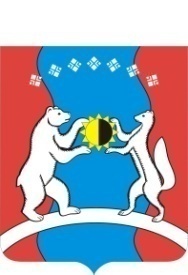 САХА ӨРӨСПҮҮБҮЛҮКЭТЭ«АЛДАН  ОРОЙУОНА»МУНИЦИПАЛЬНАЙТЭРИЛЛИИДЬАһАЛТАТАУУРААХ